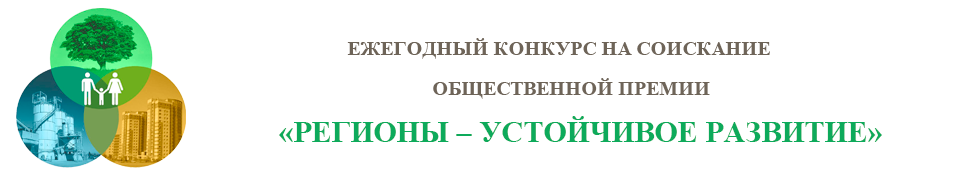 115114, г. Москва, Дербеневская набережная, д. 11, тел.: 8-800-775-10-73, info@infra-konkurs.ru  www.infra-konkurs.ruКонкурс «Ежегодная общественная премия «Регионы - устойчивое развитие» проводится в порядке исполнения Поручения Правительства Российской Федерации от 10 августа 2011 года  № ДК-П9-5670, в целях повышения инвестиционной привлекательности регионов РФ и создания новых механизмов финансирования инвестиционных проектов. Организаторами Конкурса являются ОАО «Сбербанк России» и «ОАО Банк ВТБ».Основной задачей Конкурса является поиск, отбор и сопровождение бизнес - идей, связанных с модернизацией и созданием новых предприятий реального сектора экономики, путем поддержки и создания условий для их реализации.Конкурс призван объединить усилия государственных органов власти, коммерческих и общественных организаций для решения проблем в различных отраслях экономики, стимулировать предприятия и инициативных граждан к созданию высокоэффективных производств. В рамках Конкурса проводится отбор лучших инвестиционных проектов и технологических решений. Проект дает реальный шанс на создание более благоприятной среды обитания, внедрение инноваций и прогрессивных технологий, модернизацию промышленных объектов в каждом регионе за счет привлечения средств частных инвесторов.Модель взаимодействия апробирована ОАО «Сбербанк России» в качестве алгоритма, утверждена и доведена до филиальной сети «Схема взаимодействия при реализации инвестиционных проектов с господдержкой/госучастием», (до органов исполнительной власти субъектов РФ документ доведен действующим по правопреемственности Приказом Министерства регионального развития РФ от 16 мая 2014г. №146). Указанным документом определяется порядок взаимодействия правообладателей инвестиционных проектов, органов исполнительной власти, ответственных за реализацию целевых программ поддержки инвестиционной деятельности, и кредитно-финансовых учреждений с государственным участием в уставном капитале.Неотъемлемой частью Схемы является обязательность заключения четырехстороннего инвестиционного соглашения, сторонами по которому являются орган исполнительной власти субъекта федерации, правообладатель инвестиционного проекта, частный инвестор и Банк.Основными преимуществами участия в Конкурсе для инициаторов проекта являются:Длительный период кредитования (до 15 лет);Особые условия финансирования, учитывающие предоставление инициаторам проектов пониженной процентной ставки по кредиту от Банка-партнера и фиксированной ставки по привлечению средств частного инвестора;Оказание для проекта различных форм господдержки/государственного участия на федеральном уровне и/или региональном уровне.Текущее состояние рассмотрения проектов:По состоянию на 1 сентября 2015 года на Конкурс «Ежегодная общественная премия «Регионы - устойчивое развитие» поступило более       4 250 заявок из 82 субъектов РФ.Обработано 3 629 заявок на общую сумму 1,932 трлн. рублей.Находится в стадии подготовки к рассмотрению 621 заявка.Отказано 604 заявителям в дальнейшем рассмотрении заявки по причине несоответствия заявленного проекта условиям Конкурса.В соответствии с решениями Попечительского совета Конкурса «О формировании списка победителей Конкурса» победителями Конкурса определены 260 участников Конкурса из 56 субъектов РФ, общая стоимость реализации проектов Победителей Конкурса составляет 143,391 млрд. рублей. Согласовано и подписано инвестиционных соглашений, заключаемых Инвесторами, Предприятиями инициаторами проекта, кредитно-финансовыми учреждениями и Органами исполнительной власти субъектов РФ по 92 проектам на общую сумму 43,725 млрд. рублей.Общая сумма финансирования, выделенная инициаторами проектов, инвесторами и банками по состоянию на 1 сентября 2015 года по 6 инвестиционным проектам составляет 13,25 млрд. руб.Ожидаемый результат до конца 2015 года – финансирование ешё 7 проектов на сумму 6,25 млрд. руб.18 инвестиционных проектов в 16 субъектах РФ реализуются за счёт средств инициатора проекта и инвестора. Общая сумма вложений по состоянию на 1 сентября 2015 года составляет 13,21 млн. руб.